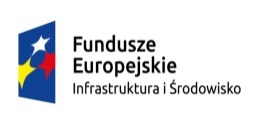 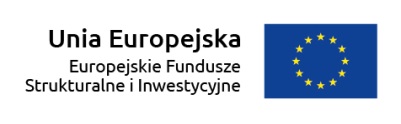 WIM.271.1.13.2019		     			                      Świnoujście, dnia        .06.2019 r.Nr pisma ……………….	Strona internetowa Zamawiającego, na której umieszczono ogłoszenie o zamówieniu i udostępniono SIWZ WIM.271.1.13.2019ODPOWIEDŹ nr 4Na mocy uprawnień przysługujących Zamawiającemu w świetle postanowień art. 38 ust. 1 i 2 ustawy z dnia 29 stycznia 2004 r. Prawo zamówień publicznych (Dz. U. z 2018 r. poz. 1986 ze zm.), w związku z wystąpieniem wykonawcy zawierającym pytania dotyczące treści SIWZ, udzielam wyjaśnień przekazując treść pytania i odpowiedź Zamawiającego wszystkim wykonawcom, biorącym udział w postępowaniu i publikując je również na stronie internetowej/ platformie zakupowej Odpowiedź na zapytanie :Pytanie nr 29  Czy utworzenie przez Zamawiającego odrębnych formularzy cenowych dla poszczególnych zadań (6) ma inne (szersze) znaczenie, aniżeli księgowe przyporządkowanie kosztów poszczególnym zadaniom?Odpowiedź:Odrebne formularze cenowe służą przypisaniu konkretnych wartości do poszczególnych zakresów zadań na potrzeby księgowe, w tym w związku z rozliczeniem odcinków podlegających dofinansowaniu. Pytanie nr 30 Czy utworzenie odrębnych formularzy cenowych dla poszczególnych zadań (6) należy odczytywać jako potencjalny zamiar udzielenia Zamówienia na roboty więcej niż jednemu Wykonawcy Robót?Odpowiedź:Tak. Zadanie z zakresu robót budowlanych  zostanie podzielone na części.Pytanie nr 31  Czy tworzenie odrębnych formularzy dla poszczególnych zadań należy odczytywać jako potencjalny zamiar odstąpienia od wykonywania części odcinków?Odpowiedź:Nie. Kwestie tą wyjaśniono w odpowiedzi na pytanie nr 29.Pytanie nr 32 Mając na uwadze fakt, że koszty utrzymania biura (wg OPZ pkt. 2.5.1 jednego dla wszystkich zadań) są pochodną czasu jego utrzymywania oraz personelu biurowego i pomocniczego (wg OPZ 2.3.1 Personel biurowy, 2.3.2 Personel pomocniczy) , a tylko w pomniejszym stopniu liczby realizowanych odcinków (dotyczy działów 1 i 4 formularzy cenowych dla odcinków robót), wnosimy o odpowiednią modyfikację formularza zbiorczego (WIM 271 1 13 2019-Tom_IV-FC7 ZBIORCZY.xlsx) oraz formularzy cenowych dla odcinków robót. Analogicznie koszty działań promocyjnych (dział 3), wbrew przyjętym założeniom nie rozkładają się liniowo. Wydanie broszury informacyjnej i wykonanie zdjęć lotniczych (dział 3) w stopniu marginalnym będą zależały od tego, czy będą obejmowały wszystkie 6 odcinków, czy ich wybraną (mniejszą) liczbę. Istotą postulowanej modyfikacji jest wydzielenie z każdej z tych pozycji („1”, „3”, „4”) niepodzielnej części stałej oraz podzielnej - zmiennej. Pierwsza, niepodzielna część kosztów pozycji kosztów „1”, „3”, „4” znajdzie się tylko w formularzu „zbiorczym”. Druga część, uwzględniająca tylko koszty zmienne, pozostaje w formularzach poszczególnych zadań. W tym wypadku modyfikacja formularzy będzie polegała tylko na dopisaniu w formularzach cenowych dla poszczególnych zadań sformułowania – „Część zmienna kosztów”. W formularzu zbiorczym, pojawią się w związku z tym dodatkowe pozycje części stałej „1”, „3”, „4”. Sumowanie i przeniesienie kosztów do formularza zbiorczego w odniesieniu do kosztów zmiennych, będzie się odbywało na dotychczasowych zasadach, tj. koszty te jako związane ściśle z odcinkiem robót, będą zawite w zbiorczych kosztach poszczególnych zadań. W związku z powyższym prosimy o modyfikację „Formularza cenowego – 7 zbiorczego” jak poniżej.Odpowiedź:Formularz cenowy FC-7 zbiorczy – pozostaje bez zmian.Pytanie nr 33W § 24 ust. 2 Umowy zawarty został następujący zapis: „Wykonawca zobowiązany jest do: Wykonania minimum raz w miesiącu kalendarzowym, w okresie wykonywania Robót w toku realizacji Kontraktu, zdjęć naziemnych dokumentujących stan faktyczny Placu Budowy oraz postęp prac.” Natomiast pkt. 2.8.2 OPZ brzmi: „W okresie realizacji robót budowlanych zadania „Sprawny i przyjazny środowisku dostęp do infrastruktury portu w Świnoujściu” Wykonawca będzie wykonywał w każdym miesiącu co najmniej 10 (dziesięć) różnych zdjęć „wykonanych z poziomu ziemi" (minimum 300 dpi) dla każdego realizowanego odcinka drogi odrębnie. Ponadto Wykonawca trzykrotnie (tj. przed rozpoczęciem robót, mniej więcej w połowie okresu ich realizacji i po zakończeniu robót) wykona co najmniej po 2 zdjęcia lotnicze dla każdego realizowanego odcinka drogi (minimum 300 dpi).” „Zdjęcia będą przekazywane Zamawiającemu w terminie 14 dni roboczych od ich wykonania na nośniku cyfrowym.” Prosimy o wyjaśnienie ww. rozbieżności, tj. z jaką częstotliwością mają być wykonywane zdjęcia naziemne.Odpowiedź:Zmienia się zapis SIWZ Tom II §24. ust. 2, nadając mu nowe brzmienie o treści następującej: „Wykonania w okresie realizacji robót budowlanych zadania „Sprawny i przyjazny środowisku dostęp do infrastruktury portu w Świnoujściu” w każdym miesiącu co najmniej 10 (dziesięć) różnych zdjęć „wykonanych z poziomu ziemi" (minimum 300 dpi) dla każdego realizowanego odcinka drogi odrębnie. Ponadto Wykonawca trzykrotnie (tj. przed rozpoczęciem robót, mniej więcej w połowie okresu ich realizacji i po zakończeniu robót) wykona co najmniej po 2 zdjęcia lotnicze dla każdego realizowanego odcinka drogi (minimum 300 dpi).Zdjęcia nalezy przekazywać Zamawiającemu w terminie 14 dni roboczych od ich wykonania na nośniku cyfrowym.”Pytanie nr 34Dotyczy pkt. 7.2 ppkt. 3 lit.b iv i v SIWZ. Zamawiający w warunkach udziału w postępowaniu dotyczących osób proponowanych na stanowiska: Inspektor Nadzoru branży sanitarnej i Inspektor Nadzoru ds. Instalacji elektrycznych i elektroenergetycznych postawił następujący wymóg: „[…] minimum 12 miesięczne doświadczenie zawodowe przy wykonywaniu czynności inspektora nadzoru inwestorskiego lub kierownika robót branży sanitarnej przy realizacji jednego zadania obejmującego budowę lub przebudowę dróg lub ulic** min. klasy Z o długości całkowitej łącznej min. 1 km (jeden kilometr)” Analogicznie brzmi wymóg dla Inspektora Nadzoru ds. Instalacji elektrycznych i elektroenergetycznych. O ile w określaniu wymagań dla inspektorów branży drogowej i mostowej tak określone wymaganie może mieć istotne znaczenie, o tyle w odniesieniu do robót sanitarnych i elektrycznych ma ono znaczenie pomniejsze. W przypadku sieci sanitarnych i elektrycznych doświadczenie zawodowe jest bowiem pochodną ilości zrealizowanych sieci, bez względu na miejsce ich wbudowania. W związku z powyższym prosimy o zmianę ww. z na następujące: Pkt. 7.2 3) b) iv) SIWZ: „[…] minimum 60 miesięczne doświadczenie zawodowe przy wykonywaniu czynności inspektora nadzoru inwestorskiego lub kierownika robót branży sanitarnej przy realizacji jednego zadania obejmującego budowę lub przebudowę sieci kanalizacyjnych o długości całkowitej łącznej min. 10 km (dziesięć kilometrów).” Pkt. 7.2 3) b) v) SIWZ: „[…] minimum 60 miesięczne doświadczenie zawodowe przy wykonywaniu czynności inspektora nadzoru inwestorskiego lub kierownika robót branży elektroenergetycznej przy realizacji jednego zadania obejmującego budowę lub przebudowę sieci elektroenergetycznych o długości całkowitej łącznej min. 10 km (dziesięć kilometrów).”Odpowiedź:Zmienia się zapis SIWZ Tom I punkt 7.2.3.b) ppkt. iv i v:Przed zmianą:osoba proponowana na stanowisko  Inspektor Nadzoru branży sanitarnej:Wymagana liczba osób: 1. (jedna)Doświadczenie/wymagania zawodowe:Osoba posiadająca uprawnienia budowlane bez ograniczeń do kierowania robotami budowlanymi w specjalności instalacyjnej w zakresie sieci, instalacji i urządzeń cieplnych, wentylacyjnych, gazowych, wodociągowych i kanalizacyjnych i posiadająca minimum 12 miesięczne doświadczenie zawodowe przy wykonywaniu czynności inspektora nadzoru inwestorskiego lub kierownika robót branży sanitarnej przy realizacji jednego zadania obejmującego budowę lub przebudowę dróg lub ulic** min. klasy Z o długości całkowitej łącznej min. 1 km (jeden kilometr). (vi) osoba proponowana na stanowisko Inspektor Nadzoru ds. Instalacji elektrycznych i elektroenergetycznych:Wymagana liczba osób: 1. (jedna)Doświadczenie/wymagania zawodowe: Osoba posiadająca uprawnienia budowlane bez ograniczeń do kierowania robotami budowlanymi w specjalności instalacyjnej w zakresie sieci, instalacji i urządzeń elektrycznych i elektroenergetycznych i posiadająca minimum 12 miesięczne doświadczenie zawodowe przy wykonywaniu czynności inspektora nadzoru inwestorskiego lub kierownika robót branży elektroenergetycznej przy realizacji jednego zadania obejmującego budowę lub przebudowę dróg lub ulic** min. klasy Z o długości całkowitej łącznej min. 1 km (jeden kilometr). Po zmianie: osoba proponowana na stanowisko  Inspektor Nadzoru branży sanitarnej:Wymagana liczba osób: 1. (jedna)Doświadczenie/wymagania zawodowe:Osoba posiadająca uprawnienia budowlane bez ograniczeń do kierowania robotami budowlanymi w specjalności instalacyjnej w zakresie sieci, instalacji i urządzeń cieplnych, wentylacyjnych, gazowych, wodociągowych i kanalizacyjnych i posiadająca minimum 12 miesięczne doświadczenie zawodowe przy wykonywaniu czynności inspektora nadzoru inwestorskiego lub kierownika robót branży sanitarnej przy realizacji jednego zadania obejmującego budowę lub przebudowę sieci kanalizacyjnych o długości całkowitej łącznej min. 10 km (dziesięć kilometrów). (v) osoba proponowana na stanowisko Inspektor Nadzoru ds. Instalacji elektrycznych i elektroenergetycznych:Wymagana liczba osób: 1. (jedna)Doświadczenie/wymagania zawodowe: Osoba posiadająca uprawnienia budowlane bez ograniczeń do kierowania robotami budowlanymi w specjalności instalacyjnej w zakresie sieci, instalacji i urządzeń elektrycznych i elektroenergetycznych i posiadająca minimum 12 miesięczne doświadczenie zawodowe przy wykonywaniu czynności inspektora nadzoru inwestorskiego lub kierownika robót branży elektroenergetycznej przy realizacji jednego zadania obejmującego budowę lub przebudowę sieci elektroenergetycznych o długości całkowitej łącznej min. 10 km (dziesięć kilometrów). Pytanie nr 35W załączniku TOM IV Formularz cenowy -6 część zadanie nr 6 jest błędna nazwa zadania, czy7 w zawiąku z tym wystarczy zmienić nazwę na prawidłowa, czy być może pozostała treść formularza dotyczy innego zadania?Odpowiedź:Udzielono wyjaśnienia w Odpowiedzi nr 3 na pytanie 25.Pytanie nr 36Dotyczy Tom III OPZ pkt. 2.2 czy Zamawiający dopuszcza powierzenie „tej części zamówienia” podwykonawcom. W dokumentacji przetargowej pkt. 5.5 SIWZ nie ma zastrzeżenia w tym zakresie.Odpowiedź: Tak, należy postępować zgodnie z SIWZ.Wykonawcy są zobowiązani uwzględnić powyższe zmiany podczas sporządzania ofert,  w tym także podczas wypełniania załączników i druków.Gmina Miasto Świnoujście reprezentowana przez Prezydenta Miasta Świnoujście, działającego jako zarządca dróg publicznychul. Wojska Polskiego 1/5, 72-600 ŚwinoujścieNawiązując do ogłoszenia o zamówieniu w postępowaniu o udzielenie zamówienia publicznego prowadzonym w trybie przetargu nieograniczonego na: Pełnienie nadzoru nad projektowaniem i realizacją robót oraz zarządzanie kontraktami pn.: „Sprawny i przyjazny środowisku dostęp do infrastruktury portu w Świnoujściu”,WIM.271.1.13.2019MY NIŻEJ PODPISANI _______________________________________________________________________ _______________________________________________________________________ działając w imieniu i na rzecz_______________________________________________________________________ _______________________________________________________________________  (nazwa (firma) dokładny adres Wykonawcy/Wykonawców)(w przypadku składania oferty przez podmioty występujące wspólnie podać nazwy(firmy) i dokładne adresy wszystkich wspólników spółki cywilnej lub członków konsorcjum)SKŁADAMY OFERTĘ na wykonanie przedmiotu zamówienia zgodnie ze Specyfikacją Istotnych Warunków Zamówienia (SIWZ).OŚWIADCZAMY, że zapoznaliśmy się ze Specyfikacją Istotnych Warunków Zamówienia oraz wyjaśnieniami i zmianami SIWZ przekazanymi przez Zamawiającego i uznajemy się za związanych określonymi w nich postanowieniami i zasadami postępowania.OFERUJEMY wykonanie przedmiotu zamówienia za cenę brutto (kwota z Formularza FC-7:_________________________ zł (słownie złotych:_______________________________________________) zgodnie z załączonymi do oferty Formularzami Cenowymi – FC1-FC7.INFORMUJEMY, że (właściwe zakreślić):wybór oferty nie  będzie* prowadzić do powstania u Zamawiającego obowiązku podatkowego.wybór oferty będzie* prowadzić do powstania u Zamawiającego obowiązku podatkowego w odniesieniu do następujących towarów/ usług (w zależności od przedmiotu zamówienia): ____________________________________________. Wartość towaru/ usług (w zależności od przedmiotu zamówienia) powodująca obowiązek podatkowy u Zamawiającego to ___________ zł netto.ZAMIERZAMY powierzyć podwykonawcom wykonanie następujących części zamówienia:_____________________________________________________________________ZOBOWIĄZUJEMY SIĘ do wykonania zamówienia w terminie określonym 
w Specyfikacji Istotnych Warunków Zamówienia.SPORY związane z realizacją zamówienia będzie rozstrzygać następujący sąd arbitrażowy: ____________________________________________________________(formularz ofertowy nie musi zawierać zamieszczonego przez Zamawiającego katalogu sądów, a tylko wybrany i wskazany przez Wykonawcę sąd  arbitrażowy 
z następujących propozycji:1. Sąd Arbitrażowy przy Krajowej Izbie Gospodarczej,2. Sąd Arbitrażowy przy Stowarzyszeniu Inżynierów Doradców i Rzeczoznawców w Warszawie,3. Sąd Arbitrażowy przy Polskiej Konfederacji Pracodawców Prywatnych Lewiatan,4. Sąd Polubowny przy Okręgowej Izbie Radców Prawnych w Warszawie)AKCEPTUJEMY warunki płatności określone przez Zamawiającego w Specyfikacji Istotnych Warunków Zamówienia.JESTEŚMY związani ofertą przez okres wskazany w Specyfikacji Istotnych Warunków Zamówienia. Na potwierdzenie powyższego wnieśliśmy wadium w wysokości ___________ PLN w formie ___________________________________________________	Wadium należy zwrócić przelewem na konto nr _________________________________________________(w przypadku wniesienia w formie pieniądza)OŚWIADCZAMY, iż informacje i dokumenty zawarte na stronach nr od ___ do ___ stanowią tajemnicę przedsiębiorstwa w rozumieniu przepisów o zwalczaniu nieuczciwej konkurencji, co wykazaliśmy w załączniku nr ___ do Oferty i zastrzegamy, że nie mogą być one udostępniane.Oświadczam, że wypełniłem obowiązki informacyjne przewidziane w art. 13 lub art. 14 RODO) wobec osób fizycznych, od których dane osobowe bezpośrednio lub pośrednio pozyskałem w celu ubiegania się o udzielenie zamówienia publicznego w niniejszym postępowaniuOŚWIADCZAMY, że zapoznaliśmy się z Istotnymi dla Stron postanowieniami umowy zawartymi w Specyfikacji Istotnych Warunków Zamówienia i zobowiązujemy się, w przypadku wyboru naszej oferty, do zawarcia umowy zgodnej z niniejszą ofertą, na warunkach określonych w Specyfikacji Istotnych Warunków Zamówienia, w miejscu i terminie wyznaczonym przez Zamawiającego.WSZELKĄ KORESPONDENCJĘ w sprawie przedmiotowego postępowania należy kierować na poniższy adres:Firma:______________________________________________________________ 
Imię i nazwisko:______________________________________________________
adres_______________________________________________________________
___________________________________________________________________tel. _______________ fax _______________ e-mail: ________________________OFERTĘ składamy na _________ stronach.ZAŁĄCZNIKAMI do oferty, stanowiącymi jej integralną część są:_______________________________________________________________________WRAZ Z OFERTĄ składamy następujące oświadczenia i dokumenty na ___ stronach:- ____________________________________________________________________________________ dnia __ __ ____ roku_____________________________________(podpis Wykonawcy/Pełnomocnika)* niepotrzebne skreślićFormularz 2.2. Składając  ofertę w postępowaniu o udzielenie zamówienia publicznego w trybie przetargu nieograniczonego na: Pelnienie nadzoru nad projektowaniem  realzicją robot oraz zarządzanie kontraktami p.n.: „Sprawny i przyjazny środowisku dostęp do infrastruktury portu w Świnoujściu”.przedstawiamy wykaz osób które będą uczestniczyć w wykonywaniu zamówieniaOświadczamy, że wymienione w wykazie osoby posiadają uprawnienia i doświadczenie, jakie określono w SIWZ Tom I punkt 7.2.__________________ dnia __ __ _____ roku______________________________(podpis Wykonawcy/Pełnomocnika)Formularz 2.3. W okresie 3 lat przed terminem składania ofert (jeśli okres działalności jest krótszy – w tym okresie) zaprojektowaliśmy następujące budowy lub przebudowy, odpowiadające warunkowi udziału w postępowaniu, zawartemu w SIWZ Tom I punkt 7.2:Do wykazu dołączam dowody, że roboty zostały wykonane należycie.__________________ dnia __ __ _____ roku______________________________(podpis Wykonawcy/Pełnomocnika)(nazwa Wykonawcy/Wykonawców)OFERTA(nazwa Wykonawcy/Wykonawców)FORMULARZ „Wykaz osób, które będą uczestniczyć w wykonywaniu zamówienia” Imię i NazwiskoKwalifikacje zawodowe/ uprawnienia Doświadczenie/ wykszatałcenie/Zakres czynnościPodstawa do dysponowania wskazaną osobą, np. umowa o pracę, umowa o dzieło, umowa zlecenie (wpisać odpowiednie)……………...........……………….........……………….............……………….............……………….....……………….....(nazwa Wykonawcy/Wykonawców)FORMULARZ „Wykaz wykonanych usług”Lp.Rodzaj wykonanych usług projektowych budowy lub przebudowy (z podaniem  klasy)/ WartośćData wykonania (podać termin rozpoczęcia i zakończenia)Miejsce wykonaniaNazwa podmiotu, na rzecz którego usługi zostały wykonanePodmiot, który usługi wykonał (wykonawca/podmiot udostępniający zasoby)